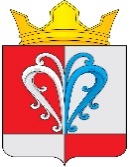 РОССИЙСКАЯ ФЕДЕРАЦИЯКАМЧАТСКИЙ КРАЙЕЛИЗОВСКИЙ МУНИЦИПАЛЬНЫЙ РАЙОННАЧИКИНСКОЕ СЕЛЬСКОЕ ПОСЕЛЕНИЕПОСТАНОВЛЕНИЕАдминистрации Начикинского сельского поселенияот 17.08.2020                                                                                                 №49 О внесении изменений в  постановление Администрации Начикинского сельского поселения                                                                                                                 от 11.08.2020г. № 48 "О внесении изменений в постановление№21 от 12.05.2020г.«О мерах по реализации  мерпрофилактики  и контроля за  распространении новой  коронавирусной инфекции (COVID-19) на территорииНачикинского сельского поселения Елизовского муниципального района   Камчатского края"ПОСТАНОВЛЯЮ:1. Внести в постановление Администрации Начикинского сельского поселения от 11.08.2020г. № 48 "О внесении изменений в постановление №21 от 12.05.2020г. «О мерах по реализации мер профилактики и контроля за распространения новой коронавирусной инфекции (COVID-19) на территории Начикинского сельского поселения Елизовского муниципального района Камчатского края» изменения, изложив постановляющую часть в следующей редакции:"1. Обязать граждан до 23 августа 2020 года включительно соблюдать режим самоизоляции.В период действия режима самоизоляции граждане обязаны:1) не покидать места проживания (пребывания), за исключением случаев:а) следования к месту (от места) осуществления деятельности (в том числе работы), которая не приостановлена в соответствии с настоящим постановлением;б) осуществления деятельности (в том числе работы), которая не приостановлена в соответствии с настоящим постановлением;в) обращения за медицинской помощью;г) следования к ближайшему месту приобретения товаров, работ, услуг, реализация (предоставление) которых не приостановлена(о) в соответствии с настоящим постановлением;д) занятий физкультурой и спортом на открытом воздухе;е) прогулок на открытом воздухе, в том числе на территориях парков без функционирования детских развлекательных аттракционов, при условии соблюдения социальной дистанции не менее 1,5 метров, исключая посещение мест массового пребывания людей, в том числе детских площадок;ж) следования граждан мужского пола в возрасте 18 - 27 лет натерритории Камчатского края в военный комиссариат или медицинское учреждение при наличии повестки или соответствующего направления;соблюдать дистанцию до других граждан не менее 1,5 метров, в том числе в общественных местах и общественном транспорте, за исключением случаев оказания услуг по перевозке пассажиров и багажа легковым такси;использовать средства индивидуальной защиты (маски, перчатки) при передвижении на общественном транспорте, такси, посещении автостанций, автовокзалов, аэропортов, морского порта, торговых объектов, аптек и аптечных пунктов, помещений органов власти и организаций (в том числе многофункциональных центров предоставления государственных услуг, центров занятости населения), предоставляющих государственные (муниципальные) и иные услуги, иных зданий и помещений различного назначения;граждане в возрасте старше 65 лет, а также граждане, имеющие заболевания, указанные в приложении 1 к настоящему постановлению, - не покидать места проживания (пребывания), за исключением случаев обращения за экстренной (неотложной) медицинской помощью и случаев иной прямой угрозы жизни и здоровью. Для получения помощи в доставке продуктов питания, лекарственных препаратов, товаров первой необходимости и иной помощи вправе обращаться по телефонам +7 800 300-49-19 и 112, а также на "горячую линию" Министерства социального развития и труда Камчатского края по телефону 8 (4152) 23-02-50 и Агентства по делам молодежи Камчатского края по телефону 8-902-463-19-20.3. Определить, что для лиц в возрасте 65 лет и старше, подлежащих обязательному социальному страхованию на случай временной нетрудоспособности и в связи с материнством, для оформления листков нетрудоспособности, назначения и выплаты пособий по временной нетрудоспособности режим самоизоляции считается установленным:с 15 по 28 июня 2020 года включительно;с 29 июня по 12 июля 2020 года включительно;с 13 по 26 июля 2020 года включительно;с 27 июля по 9 августа 2020 года включительно; 5) с 10 по 16 августа 2020 года включительно;6) с 17 по 23 августа 2020 года включительно.4. Обязать:1) граждан Российской Федерации, вернувшихся в Российскую Федерацию регулярными международными рейсами, при прибытии на территорию Начикинского сельского поселения:а) в течение 3 календарных дней со дня прибытия на территорию         Начикинского сельского поселения пройти лабораторное исследование на COVID-19 методом ПЦР и разместить информацию о результате лабораторного исследования на COVID-19 методом полимеразной цепной реакции (далее - ПЦР) на Едином портале государственных и муниципальных услуг (далее - ЕПГУ), заполнив форму "Предоставление сведений о результатах теста на новую коронавирусную инфекцию для прибывающих на территорию Российской Федерации" (https://www.gosuslugi.ru/400705/1).Указанное требование не распространяется на граждан Российской Федерации, прибывших на территорию Начикинского сельского поселения из других субъектов Российской Федерации, и прошедших лабораторное исследование на COVID-19 методом ПЦР в течение 3 календарных дней со дня прибытия на территорию Российской Федерации;б) в случае появления любого ухудшения состояния здоровья в течение 14 календарных дней со дня прибытия на территорию Начикинского сельского поселения незамедлительно обращаться за медицинской помощью по месту жительства (пребывания) без посещения медицинских организаций;2) граждан Российской Федерации, вернувшихся в Российскую Федерацию вывозными международными рейсами, при прибытии на территорию Начикинского сельского поселения:а) находиться в изоляции в условиях обсерватора или в домашних условиях в течение 14 календарных дней со дня прибытия в соответствии с постановлением Главного государственного санитарного врача Российской Федерации от 30.03.2020 № 9 "О дополнительных мерах по недопущению распространения COVID-2019".Указанное требование не распространяется на граждан Российской Федерации, прибывших на территорию Начикин6ского сельского поселения непосредственно после 14-тидневной изоляции в условиях обсерватора в других субъектах Российской Федерации;Граждане самостоятельно несут расходы, возникающие в связи с их нахождением в изоляции;б) в случае появления любого ухудшения состояния здоровья незамедлительно обращаться за медицинской помощью по месту жительства (пребывания), без посещения медицинских организаций;3) граждан Российской Федерации, имеющих регистрацию по месту жительства (пребывания) или объекты жилого недвижимого имущества, принадлежащие им на праве собственности, на территории Камчатского края и прибывших на территорию Начикинского сельского поселения из других субъектов Российской Федерации:а) соблюдать режим самоизоляции по месту проживания (пребывания) не менее чем 14 календарных дней со дня прибытия к месту проживания (пребывания).Указанное требование не распространяется на граждан, имеющих отрицательный результат экспресс - тестирования на COVID-19, проведенного ими добровольно и за счет собственных средств в международном аэропорту Петропавловск - Камчатский (Елизово) в день прибытия, либо отрицательный результат лабораторных исследований (тестирования) на COVID-19, полученный не ранее чем за 3 календарных дня (72 часа) до дня прибытия на территорию Камчатского края;б) при появлении первых респираторных симптомов незамедлительно обратиться в поликлинику по месту прикрепления за медицинской помощью на дому без посещения медицинской организации.Требования абзаца первого подпункта "а" и подпункта "в" настоящего пункта распространяются также на граждан, совместно проживающих в период обеспечения самоизоляции с гражданами, прибывшими на территорию Камчатского края;4) граждан Российской Федерации, не имеющих регистрации по месту жительства (пребывания) или объектов жилого недвижимого имущества, принадлежащих им на праве собственности, на территории Начикинского сельского поселения , и прибывших на территорию Начикинского сельского поселения  из других субъектов Российской Федерации к близким родственникам, которые зарегистрированы по месту жительства (пребывания) на территории Начикинского сельского поселения , с соблюдением требований, установленных постановлением Губернатора Камчатского края от 29.05.2020 № 86 "Об ограничении въезда граждан на территорию Камчатского края":а) соблюдать режим самоизоляции по месту проживания (пребывания) близкого родственника не менее чем 14 календарных дней со дня прибытия.Указанное требование не распространяется на граждан, имеющих отрицательный результат экспресс - тестирования на COVID-19, проведенного ими добровольно и за счет собственных средств в международном аэропорту Петропавловск - Камчатский (Елизово) в день прибытия, либо отрицательный результат лабораторных исследований (тестирования) на COVID-19, полученный не ранее чем за 3 календарных дня (72 часа) до дня прибытия на территорию Камчатского края;б) при появлении первых респираторных симптомов незамедлительно обратиться за медицинской помощью на дому без посещения медицинской организации.Требования абзаца первого подпункта "а" и подпункта "б" настоящего пункта распространяются также на граждан, совместно проживающих в период обеспечения самоизоляции с гражданами, прибывшими на территорию Камчатского края;5) граждан Российской Федерации, не имеющих регистрации по месту жительства (пребывания) или объектов жилого недвижимого имущества, принадлежащих им на праве собственности, на территории Начикинского сельского поселения, и прибывших на территорию Начикинского  сельского поселения  из других субъектов Российской Федерации для исполнения трудовых (служебных) обязанностей, а также для участия в организованных турах и (или) экскурсиях с соблюдением требований, установленных постановлением Губернатора Камчатского края от 29.05.2020  № 86 "Об ограничении въезда граждан на территорию Камчатского края":а) находиться в изоляции на объектах обсервационного типа (базах отдыха, в гостиницах, гостевых домах, в иных нежилых помещениях, соответствующих требованиям, предусмотренных рекомендациями Федеральной службы по надзору в сфере защиты прав потребителей и благополучия человека по профилактике новой коронавирусной инфекции (COVID-19)) (далее - объекты обсервационного типа), не менее 14 календарных дней со дня прибытия. Указанное требование не распространяется на граждан, прибывших на территорию Начикинского сельского поселения  из других субъектов Российской Федерации  для участия в организованных турах и (или) экскурсиях, а также для трудоустройства в соответствии с постановлением Правительства Камчатского края от 10.01.2020 № 6-П "Об осуществлении единовременных компенсационных выплат учителям, прибывшим (переехавшим) на работу в сельские населенные пункты, либо рабочие поселки, либо поселки городского типа, либо города с населением до 50 тысяч человек на территории Камчатского края", и имеющих отрицательный результат экспресс - тестирования на COVID-19, проведенного ими добровольно и за счет собственных средств в международном аэропорту Петропавловск - Камчатский (Елизово) в день прибытия, либо отрицательный результат лабораторных исследований (тестирования) на COVID-19, полученный не ранее чем за 3 календарных дня (72 часа) до дня прибытия на территорию Начикинского сельского поселения Камчатского края.Работодатели и граждане самостоятельно несут расходы, возникающие в связи с нахождением прибывших на территорию Начикинского сельского поселения граждан в изоляции;б) при появлении первых респираторных симптомов незамедлительно обратиться за медицинской помощью;6) граждан Российской Федерации, не имеющих  регистрации по месту жительства (пребывания) или объектов жилого недвижимого имущества, принадлежащих им на праве собственности, на территории Начикинского сельского поселения, и прибывших на территорию Начикинского сельского поселения  из других субъектов Российской Федерации без соблюдения требований, установленных постановлением Губернатора Камчатского края от 29.05.2020 № 86 "Об ограничении въезда граждан на территорию Камчатского края":а) в случае появления любого ухудшения состояния здоровья незамедлительно обращаться за медицинской помощью по месту жительства(пребывания), без посещения медицинских организаций;иностранных граждан, лиц без гражданства, прибывших на территорию Начикинского сельского поселения регулярными и вывозными международными рейсами, а также из других субъектов Российской Федерации, для участия в организованных турах и (или) экскурсиях с соблюдением требований, установленных постановлением Губернатора Камчатского края от 29.05.2020  № 86 "Об ограничении въезда граждан на территорию Камчатского края", при прибытии в международный аэропорт Петропавловск - Камчатский (Елизово) предъявить медицинский документ (на русском или английском языках), подтверждающий отрицательный результат лабораторного исследования материала на COVID-19 методом ПЦР, отобранного не ранее чем за 3 календарных дня до прибытия на территорию Российской Федерации (на территорию Камчатского края) (далее – Медицинский документ);иностранных граждан, лиц без гражданства, прибывших на территорию Камчатского края регулярными и вывозными международными рейсами, а также из других субъектов Российской Федерации, для исполнения трудовых (служебных) обязанностей с соблюдением требований, установленных постановлением Губернатора Камчатского края от 29.05.2020  № 86 "Об ограничении въезда граждан на территорию Камчатского края":а) находиться в изоляции на объектах обсервационного типа не менее 14 календарных дней со дня прибытия;Указанное требование не распространяется на иностранных граждан, лиц без гражданства, прибывших  на территорию Начикинского сельского поселения  из других субъектов Российской Федерации и имеющих отрицательный результат экспресс - тестирования на COVID-19, проведенного ими добровольно и за счет собственных средств в международном аэропорту Петропавловск - Камчатский (Елизово) в день прибытия, либо отрицательный результат лабораторных исследований (тестирования) на COVID-19, полученный не ранее чем за 3 календарных дня (72 часа) до дня прибытия на территорию Начикинского сельского поселения  Камчатского края;Граждане самостоятельно несут расходы, возникающие в связи с их нахождением в изоляции;б) в случае появления любого ухудшения состояния здоровья незамедлительно обращаться за медицинской помощью по месту жительства (пребывания), без посещения медицинских организаций;иностранных граждан, лиц без гражданства, прибывших на территорию Начикинского сельского поселения   регулярными международными рейсами без соблюдения требований, установленных постановлением Губернатора Камчатского края от 29.05.2020 № 86 "Об ограничении въезда граждан на территорию Камчатского края" при прибытии в международный аэропорт Петропавловск - Камчатский (Елизово) предъявить Медицинский документ;а) в случае появления любого ухудшения состояния здоровья незамедлительно обращаться за медицинской помощью по месту жительства (пребывания), без посещения медицинских организаций.5. Требования пунктов 3 и 5 части 4 настоящего постановления не распространяются:на работников организаций связи, осуществляющих доставку (перевозку) специальной корреспонденции;на адвокатов, прибывших на территорию Камчатского края в целях исполнения ими профессиональных обязанностей по оказанию квалифицированной юридической помощи.6. В организациях, осуществляющих деятельность в сфере торговли и оказания услуг населению, запретить:работу персонала с посетителями без средств индивидуальной защиты (маски, перчатки);  обслуживание посетителей без средств индивидуальной защиты (маски, перчатки), в том числе расчеты за услуги и товары.Родителям (законным представителям) принять меры по ограничению нахождения лиц, не достигших возраста 18 лет, в общественных местах.Установить, что с 12 мая 2020 года салоны красоты и парикмахерские салоны, прачечные, химчистки, швейные ателье, мастерские по ремонту одежды и обуви вправе осуществлять деятельность при соблюдении рекомендаций Федеральной службы по надзору в сфере защиты прав потребителей и благополучия человека от 21.04.2020 № 02/7500-2020-24 по организации работы салонов красоты, парикмахерских, прачечных, химчисток, ателье. При этом организация обслуживания клиентов должна осуществляться в отдельном кабинете по предварительной записи по одному с соблюдением временного интервала не менее 20 минут между посетителями для исключения контакта между ними, исключения ожидания обслуживания посетителями внутри этих объектов.Установить, что с 14 июля 2020 года торгово-развлекательные и торговые центры вправе осуществлять деятельность, за исключением фудкортов и предприятий, указанных в пункте 8 части 14 настоящего постановления, при условии соблюдения требований, установленных «МР 3.1/2.3.5.0191-20 Рекомендации по профилактике новой коронавирусной инфекции (COVID-19) в предприятиях торговли. Методические рекомендации» (утв. Главным государственным санитарным врачом Российской Федерации 01.06.2020), частью 16 настоящего постановления. При этом организацию обслуживания посетителей в торговых объектах, реализующих непродовольственные товары, необходимо осуществлять с соблюдением принципов социального дистанцирования: не допускать превышения предельного количества лиц, которые могут одновременно находиться в торговом зале и у касс одного объекта площадью до 50 кв.м - не более 5 человек; до 100 кв.м - не более 10 человек; до 200 кв.м - не более 25 человек; свыше 200 кв.м - не более 50 человек; свыше 400 кв.м - не более 60 человек, свыше 600 кв.м – не более 75 человек, свыше 800 кв.м - не более 90 человек при условии соблюдения расстояния между ними не менее 1,5 м (в том числе путем нанесения соответствующей разметки).Установить, что с 27 июля 2020 года фитнес-клубы вправе осуществлять деятельность при условии:соблюдения требований, установленных "МР 3.1/2.1.0192-20. 3.1. Профилактика инфекционных болезней. 2.1. Коммунальная гигиена. Рекомендации по профилактике новой коронавирусной инфекции (COVID-19) в учреждениях физической культуры и спорта (открытых и закрытых спортивных сооружениях, физкультурно-оздоровительных комплексах, плавательных бассейнах и фитнес-клубах). Методические рекомендации" (утв. Главным государственным санитарным врачом Российской Федерации 04.06.2020);обеспечения организации индивидуальных и групповых занятий (не более 20 человек, с соблюдением социальной дистанции не менее 1,5 метров) с площадью залов для занятия спортом - 4 кв. м на 1 посетителя и загрузкой объектов в объеме не более 50% от единовременной пропускной способности спортивного сооружения.11. Установить, что с 31 июля 2020 года вправе осуществлять деятельность:аквапарки, а также бассейны, расположенные на территориях организаций, осуществляющих деятельность по предоставлению мест для временного проживания, в том числе деятельность санаторно-курортных организаций - при условии соблюдения требований, установленных при условии соблюдения требований, установленных "МР 3.1/2.1.0204-20. 3.1. Профилактика инфекционных болезней. 2.1. Коммунальная гигиена. Рекомендации по организации работы аквапарков в условиях рисков распространения новой коронавирусной инфекции (COVID-19). Методические рекомендации" (утв. Главным государственным санитарным врачом Российской Федерации 23.07.2020), "МР 3.1/2.1.0181-20. Рекомендации по организации работы бань и саун с целью недопущения заноса и распространения новой коронавирусной инфекции (COVID-19). Методические рекомендации" (утв. Главным государственным санитарным врачом Российской Федерации 19.05.2020), "МР 3.1/2.1.0193-20. 2.1. Коммунальная гигиена. Рекомендации по профилактике новой коронавирусной инфекции (COVID-19) в учреждениях, осуществляющих деятельность по предоставлению мест для временного проживания (гостиницы и иные средства размещения" (утв. Главным государственным санитарным врачом Российской Федерации 04.06.2020);бани и сауны - при условии соблюдения требований, установленных "МР 3.1/2.1.0181-20. Рекомендации по организации работы бань и саун с целью недопущения заноса и распространения новой коронавирусной инфекции (COVID-19). Методические рекомендации" (утв. Главным государственным санитарным врачом Российской Федерации 19.05.2020).12. Установить, что с 13 августа 2020 года вправе осуществлять деятельность: рестораны, кафе, столовые, буфеты, бары, закусочные и иные предприятия общественного питания, за исключением услуг по предоставлению кальянов для курения и фуд-кортов, расположенных в торгово-развлекательных и торговых центрах, при условии расстановки столов на расстоянии не менее 1,5 метров, обеспечения рассадки посетителей по числу посадочных мест, уменьшенных вдвое, обязательной обработки всех поверхностей дезинфицирующими средствами, а также при соблюдении иных требований, установленных "МР 3.1/2.3.6.0190-20 Рекомендации по организации работы предприятий общественного питания в условиях сохранения рисков распространения новой коронавирусной инфекции (COVID19). Методические рекомендации" (утв. Главным государственным санитарным врачом Российской Федерации 30.05.2020) и частью 16 настоящего постановления;объекты розничной торговли и розничные рынки - при условии соблюдения требований, установленных "МР 3.1/2.3.5.0191-20 Рекомендации по профилактике новой коронавирусной инфекции (COVID-19) в предприятиях торговли. Методические рекомендации" (утв. Главным государственным санитарным врачом Российской Федерации 01.06.2020) и частью 16 настоящего постановления. При этом организацию обслуживания посетителей в торговых объектах необходимо осуществлять с соблюдением принципов социального дистанцирования: не допускать превышения предельного количества лиц, которые могут одновременно находиться в торговом зале и у касс одного объекта площадью до 50 кв.м - не более 5 человек; до 100 кв.м - не более 10 человек; до 200 кв.м - не более 25 человек; свыше 200 кв.м - не более 50 человек; свыше 400 кв.м - не более 60 человек, свыше 600 кв.м – не более 75 человек, свыше 800 кв.м - не более 90 человек при условии соблюдения расстояния между ними не менее 1,5 м (в том числе путем нанесения соответствующей разметки). Приостановить до 23 августа 2020 года включительно:проведение досуговых, развлекательных, зрелищных, культурных, физкультурных, спортивных (за исключением проведения 02 августа 2020 года Всероссийского полумарафона "ЗаБег.РФ" с соблюдением социальной дистанции не менее 1,5 метров), выставочных, просветительских, рекламных и иных подобных мероприятий с очным присутствием граждан, всех форм публичных мероприятий, а также оказание соответствующих услуг, в том числе в парках, торгово-развлекательных центрах, на аттракционах и в иных местах массового посещения граждан;посещение гражданами зданий, строений, сооружений (помещений в них), предназначенных преимущественно для проведения досуговых, развлекательных, зрелищных, культурных, физкультурных, спортивных, выставочных, просветительских, рекламных и иных подобных мероприятий и оказания соответствующих услуг (за исключением фитнес-клубов), в том числе ночных клубов (дискотек) и иных аналогичных объектов, кинотеатров (кинозалов), детских игровых комнат и детских развлекательных центров, иных развлекательных и досуговых заведений, а также ввести запрет на курение кальянов в ресторанах, барах, кафе и иных общественных местах;посещение гражданами парков с функционированием детских развлекательных аттракционов и иных мест массового посещения граждан с целью отдыха;проведение досуговых мероприятий, в том числе работу кружков и секций, в центрах социального обслуживания населения;проведение экскурсий и организованных туров (за исключением проведения экскурсий и организованных туров на открытом воздухе для жителей Начикинского сельского поселения, а также граждан, указанных в абзаце первом пункта 5, пункте 7 части 4 настоящего постановления);посещение обучающимися организаций, предоставляющих среднее профессиональное образование, высшее образование, дополнительное образование (за исключением образовательных организаций, указанных в части 37 настоящего постановления), а также организаций, осуществляющих спортивную подготовку (за исключением проведения спортивных тренировочных мероприятий для жителей Камчатского края, в том числе членов спортивных сборных команд Российской Федерации и Камчатского края, на открытых государственных (муниципальных) объектах спорта, а также для членов спортивных сборных команд Российской Федерации и Камчатского края по плаванию в плавательном бассейне КГАУ СШОР по плаванию);работу торговых объектов, расположенных в многоквартирных жилых домах и реализующих товары в ночное время (с 22:00 до 07:00);деятельность ночных клубов (дискотек) и иных аналогичных объектов, а также кинотеатров (кинозалов), детских игровых комнат и детских развлекательных центров, иных развлекательных и досуговых заведений, в том числе, находящихся на территориях торгово-развлекательных и торговых центров;работу массажных салонов, соляриев и иных объектов, в которых оказываются подобные услуги, предусматривающие очное присутствие граждан;предоставление государственных (муниципальных) и иных услуг в помещениях органов власти и организаций (в том числе многофункциональных центров предоставления государственных и муниципальных услуг, центров занятости населения), за исключением помещений, позволяющих организовать предоставление государственных (муниципальных) и иных услуг с учетом соблюдения принципа социального дистанцирования (одновременного нахождения граждан в количестве не более 12 человек, при условии соблюдения расстояния между ними не менее 1,5 метров). При этом государственные (муниципальные) и иные услуги, предоставление которых возможно в электронной форме, предоставляются исключительно в электронной форме.При возобновлении деятельности предприятий торговли, общественного питания и предприятий, оказывающих услуги, юридические лица и индивидуальные предприниматели обязаны:уведомить Управление Федеральной службы по надзору в сфере защиты прав потребителей и благополучия человека по Камчатскому краю о соответствии этих предприятий требованиям постановления Главного государственного санитарного врача по Камчатскому краю от 13.04.2020 № 246 "О дополнительных мерах по недопущению распространения (COVID-19) в Камчатском крае" и обеспечить выполнение рекомендаций Управления Федеральной службы по надзору в сфере защиты прав потребителей и благополучия человека по Камчатскому краю по организации работы предприятий в условиях сохранения рисков распространения (COVID-19) (бланк уведомления можно скачать по адресу: http://41.rospotrebnadzor.ru/ content/blank-uvedomleniya);предусмотреть установку устройств (приборов) по обеззараживанию воздуха рециркуляторного типа (Дезар или аналоги) в местах постоянного пребывания работников и посетителей.Запретить проведение детской оздоровительной кампании в Камчатском крае в летний период 2020 года для всех типов лагерей.До 23 августа 2020 года включительно:1) обязать всех работодателей, осуществляющих деятельность на территории Начикинского сельского поселения:а) обеспечить соблюдение требований, установленных постановлением Главного государственного санитарного врача Российской Федерации от 18.03.2020 № 7 "Об обеспечении режима изоляции в целях предотвращения распространения COVID-19", постановлением Главного государственного санитарного врача по Камчатскому краю от 13.04.2020 № 246 "О дополнительных мерах по недопущению распространения (COVID-19) в Камчатском крае", в том числе:организовать входную дистанционную термометрию работников при входе в организацию (предприятие, территорию) и измерение температуры тела работников в течение рабочего дня; не допускать к работе лиц с признаками острого респираторного заболевания и лиц, имеющих в близком контакте таких заболевших и госпитализированных в инфекционный стационар, заболевших пневмониями; обеспечить информирование работников, выезжающих из Российской Федерации, о необходимости лабораторных исследований на COVID-19 методом ПЦР в течение трех календарных дней со дня прибытия работника на территорию Российской Федерации;б) не допускать к работе работников из числа граждан, посещавших территории, где зарегистрированы случаи заболевания (COVID-19), до истечения 14-тидневного срока их самоизоляции с учетом положений части 4 настоящего постановления;в) при поступлении запроса Управления Федеральной службы по надзору в сфере защиты прав потребителей и благополучия человека по Камчатскому краю незамедлительно представлять информацию обо всех контактах заболевшего (COVID-19) в связи с исполнением им трудовых функций, обеспечить проведение дезинфекции помещений, где находился заболевший;2) обязать всех работодателей, осуществляющих деятельность на территории Начикинского сельского поселения, за исключением указанных в части 26 настоящего постановления:а) оказывать работникам содействие в обеспечении соблюдения режима самоизоляции по месту проживания (пребывания);б) принять меры по обеспечению самоизоляции работников в возрасте старше 65 лет, а также работников, имеющих заболевания, указанные в приложении 1 к настоящему постановлению. Указанное требование может не применяться к руководителям и работникам органов и организаций, чье нахождение на рабочем месте является критически важным для обеспечения их функционирования, работникам здравоохранения;в) перевести работников на дистанционный формат исполнения должностных обязанностей 	при 	наличии 	организационно-технических возможностей.Организациям, осуществляющим деятельность по управлению многоквартирными домами на территории Начикинского сельского поселения:обеспечить проведение дезинфекции мест общего пользования в многоквартирных домах в регламентированные сроки проведения влажной уборки мест общего пользования, а также ежедневное протирание поручней, перил, дверных и оконных ручек, выключателей, панелей домофонов и лифтов, почтовых ящиков, подоконников в местах общего пользования многоквартирных домов с использованием дезинфицирующих средств;обеспечить еженедельное проведение дезинфекции мест (площадок) накопления твердых коммунальных отходов.   19. Органам местного самоуправления Начикинского сельского поселения ограничить выезд организованных групп детей и взрослых в другие субъекты Российской Федерации.20.  с 12 мая 2020 года организовать:работу дежурных групп в дошкольных образовательных организациях   Начикинского сельского поселения (за исключением дошкольных образовательных организаций, указанных в приложении 7 к настоящему постановлению, и в отношении которых принято решение о возможности работы в штатном режиме) с соблюдением в указанных группах санитарно-эпидемиологических требований - до 23 августа 2020 года включительно;образовательный процесс в образовательных организациях в Камчатском крае, осуществляющих программы среднего профессионального образования, высшего образования и дополнительного образования в дистанционной форме с учетом рекомендаций Министерства просвещения Российской Федерации, Министерства науки и высшего образования Российской Федерации - в соответствии с календарным учебным графиком.Органам местного самоуправления Начикинского сельского поселения с учетом санитарно-эпидемиологической обстановки, начиная с 17 августа 2020 года, рассмотреть возможность организации работы в штатном режиме дошкольных образовательных организаций в Начикинском сельском поселении, перечень которых установлен приложением 7 к настоящему постановлению, при условии соблюдения требований, установленных постановлением Главного государственного санитарного врача Российской Федерации от 30.06.2020 № 16 "Об утверждении санитарноэпидемиологических правил СП 3.1/2.4.3598-20 "Санитарно-эпидемиологические требования к устройству, содержанию и организации работы образовательных организаций и других объектов социальной инфраструктуры для детей и молодежи в условиях распространения новой коронавирусной инфекции (COVID-19)".Организации и индивидуальные предприниматели, а также граждане несут ответственность в соответствии с законодательством Российской Федерации за неисполнение правил поведения, обязательных для исполнения в связи с введением на территории Камчатского края режима повышенной готовности, которые установлены частями 1 – 22 настоящего постановления.Контроль за исполнением настоящего постановления оставляю за собой.Настоящее постановление вступает в силу со дня его официального опубликования.".Настоящее постановление вступает в силу со дня его официального опубликования.Глава Начикинскогосельского поселения					                    В.М.Пищальченко